Третий Открытый Кубок Вятского  по бодибилдингу, фитнесу, пауэрлифтингу и армрестлингуПОЛОЖЕНИЕо 3-ом Открытом Кубке Вятскогопо бодибилдингу, фитнесу и пауэрлифтингу.13 июля 2019 годаСроки и место проведения.
          Кубок Вятского проводится в селе Вятское,  Некрасовского района Ярославской области с 13  июля  2019 года. Регистрация участников  начинается с 09.00 13 июля  по адресу: Ярославская область, Некрасовский район, с. Вятское, киноконцертный зал.          Доехать можно:Автобус № 123КДП «Заволжье» — ВятскоеАвтобус № 130вКДП «Заволжье» — Красный
Профинтерн АС — Вятское       На машине: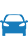 40 минут от Ярославля по дороге на Любим, у АЗС поворот на Вятское.Руководство соревнованиями.        Общее руководство по подготовке и проведению соревнований, осуществляет оргкомитет, а непосредственное руководство – Судейская коллегия:Судейская коллегия по бодибилдингу и фитнесу:Секретарь соревнований - _______________________________Судья - ____________________________________________Судья - _____________________________________________Судья – ____________________________________________Судья – ____________________________________________Судья – ____________________________________________Судейская коллегия по пауэрлифтингу:Секретарь соревнований - ________________________Судья - ________________________________________Судья - _______________________________________Судья -_______________________________________Участники соревнований. Соревнования проводятся в следующих номинациях: Бодибилдинг, мужчины. Абсолютная категорияБодибилдинг пляжный, мужчины.  Абсолютная категорияФитнес-бикини, женщины.  Абсолютная категорияФитнес-модель, женщины. Абсолютная категорияКатегории:Пауэрлифтинг классический в отдельных движениях: жим лежа, становая тяга.Категории пауэрлифтинг:Жим лежа, мужчины. Абсолютная категорияСтановая тяга, мужчины.  Абсолютная категорияЖим  лежа, женщины. Абсолютная категорияСтановая тяга, женщины.  Абсолютная категорияЖим штанги, мужчины. Профессионалы. Абсолютная категорияКоличество категорий зависит от общего количества зарегистрированных участников.В количество категорий могут быть внесены изменения                                                                                                                                                               Для допуска к соревнованиям по бодибилдингу, участники обязательно должны иметь:паспорт; флеш - накопитель с качественной записью фонограммы;заявку на участие в соревнованиях;однотонные плавки и купальники, соответствующие правилам соревнований IFBВ;медицинская справка от врача с допуском к соревнованиям. Соревнования по бодибилдингу и фитнесу проводятся по правилам IFBB. Соревнования по пауэрлифтингу проводятся по правилам IPF.  Украшения на теле не допускаются.Условия приема участников.Наличие заполненной по форме заявки.Каждый участник соревнований на взвешивании сдает заявочный взнос. Заявочный взнос для всех участников соревнований – 1500  руб. по предварительной заявке до 05.07.2019. С 05.07.2019 и в день соревнований стоимость заявочного взноса для участников на подавших предварительную заявку - 3000 руб. Музыкальное сопровождение сдается секретарю соревнований при взвешивании.Призовой фонд и расходы, связанные с проведением Кубка несут организаторы Кубка.
Программа соревнований.Определение победителей.Победитель в соревнованиях по бодибилдингу и фитнесу определяется согласно правилам Международной федерации бодибилдинга (IFBB) по наименьшей сумме мест. При равном количестве мест и баллов победитель определяется по правилам  IFBB.Судейство осуществляется по правилам  IFBBПобедитель в соревнованиях по пауэрлифтингу определяется по правилам  IPF.Награждение.Победители и призеры Кубка награждаются денежными призами,  памятными медалями и дипломами от организаторов соревнований. Абсолютный Чемпион награждается Кубком Вятского.Призовой фонд.бодибилдинг, мужчины, абсолютная категория:1 место – 50.000 рублей2 место – 30.000 рублей3 место – 20.000 рублей4 место – 12.000 рублей5 место – 8.000 рублей6 место – 5.000 рублейПляжный бодибилдинг, мужчины, абсолютная категория:1 место – 50.000 рублей2 место – 30.000 рублей3 место – 20.000 рублей4 место – 12.000 рублей5 место – 8.000 рублей6 место – 5.000 рублейФитнес-бикини,  женщины, абсолютная категория:1 место – 50.000 рублей2 место – 30.000 рублей3 место – 20.000 рублей4 место – 12.000 рублей5 место – 8.000 рублей6 место – 5.000 рублейФитнес-модель, женщины,  абсолютная категория:1 место – 50.000 рублей2 место – 30.000 рублей3 место – 20.000 рублей4 место – 12.000 рублей5 место – 8.000 рублей6 место – 5.000 рублейПауэрлифтинг (ЛЮБИТЕЛИ): Жим штанги, мужчины, абсолютная категория1 место – 20.000 рублей2 место – 15.000 рублей3 место – 10.000 рублей4 место – 7.000 рублей5 место – 5.000 рублей6 место – 3.000 рублейСтановая тяга, мужчины, абсолютная категория:1 место – 20.000 рублей2 место – 15.000 рублей3 место – 10.000 рублей4 место – 7.000 рублей5 место – 5.000 рублей6 место – 3.000 рублейЖим штанги, женщины, абсолютная категория:1 место – 15.000 рублей2 место – 10.000 рублей3 место – 7.000 рублей4 место – 5.000 рублей5 место – 2.000 рублей6 место – 1.000 рублейСтановая тяга, женщины, абсолютная категория:1 место – 15.000 рублей2 место – 10.000 рублей3 место – 7.000 рублей4 место – 5.000 рублей5 место – 2.000 рублей6 место – 1.000 рублей Жим штанги, профессионалы, абсолютная категория1 место – 100.000 рублей2 место – 80.000 рублей3 место – 60.000 рублей4 место – 35.000 рублей5 место – 20.000 рублей6 место – 5.000 рублейЗаявки.Предварительные заявки на участие в соревнованиях принимаются  в социальной сети  Вконтакте: https://vk.com/ledgek/. Предварительные заявки просьба высылать с 13.05.2019 до 05.07.2019. Начало регистрации в Вятском начинается:13 июля 2019 г. с 8.00-10.00 бодибилдинг и фитнес;13  июля в 10.00-11.30 женщины паурлифтинг;13 июля с 11.30-13.00 мужчины паурлифтинг .13 июля с 15.00-16.00 мужчины профессионалы.Организационные взносы с участников:1500 рублей до 05.07.2019 в каждой категории.3000 рублей с 05.07.2019 по 13.07.2019 в каждой категории.Организаторам кубка предоставляется право вносить изменения в программу. Обо всех изменениях участники будут уведомлены при регистрации. Настоящее положение является официальным  приглашением на 3-ой Кубок Вятского по бодибилдингу и пауэрлифтингу.Бронь гостиницы в Вятском: тел. 8-800-302-70-05(звонок по России бесплатный).Будет работать команда профессиональных  гримеров. Стоимость грима 3000 руб. Запись на грим при регистрации  Форма заявки размещена в группе ВК: https://vk.com/public147178541, https://vk.com/ledgek/   Возрастная категория мероприятия - 6+. Форма заявки.Кубок ВятскогоКарточка участника  из Ярославля5:057:3510:5013:5516:50 (Пт.-Вс.)17:55из Ярославля6:5013:50                                13.07.2019 (Суббота)10.00                   12:0012:3012:3013:0013:3014:0014:3015:0015:3016:0016:3017:0017:3018:00№ФИО: Дата рождения: Категория: Вес соревновательный: Рост: Регион, город: Клуб: Тренер: Лучшие достижения: Моб.телефон: Паспорт (серия кем и когда выдан):Электронная почта: